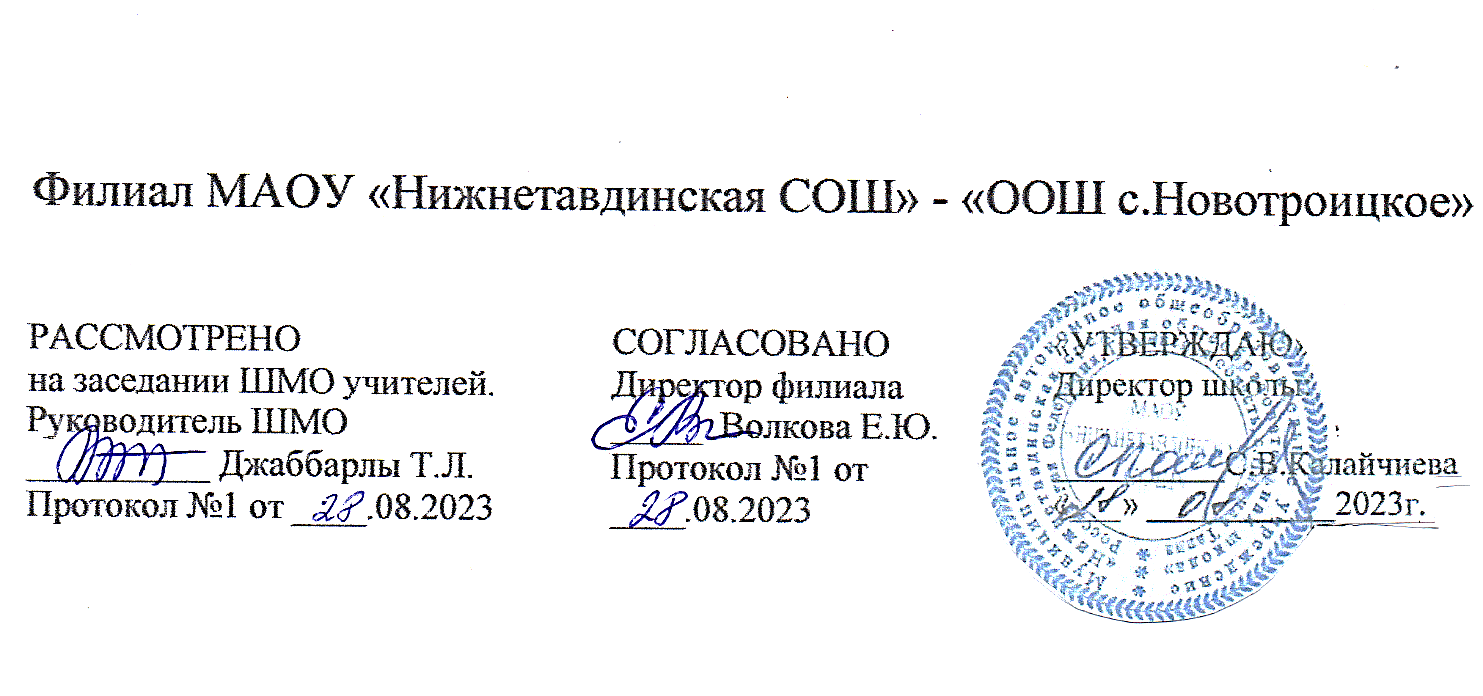 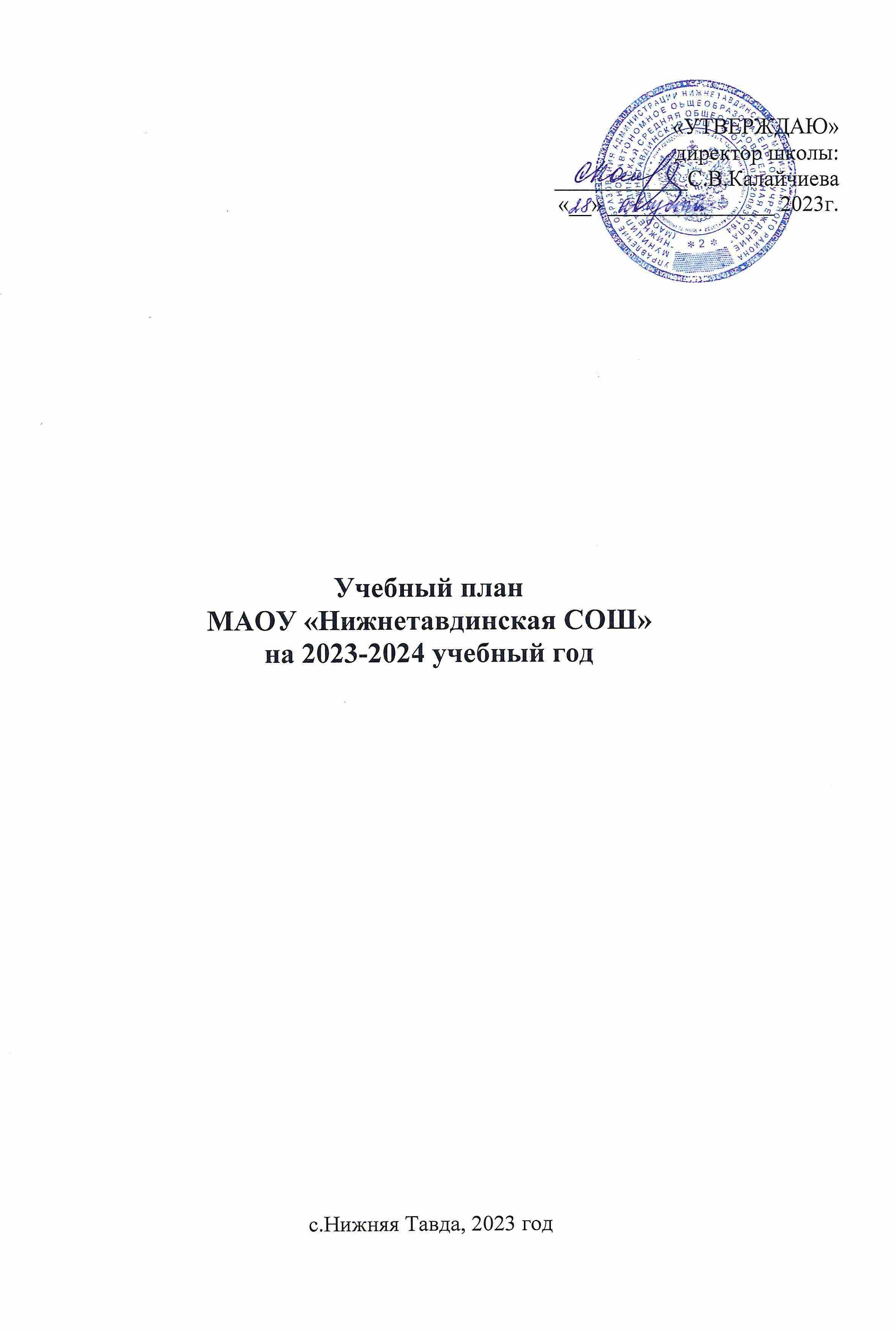 Рабочая программа внеурочной деятельности «Математическая грамотность»для 9класса основного общего образованияна 2023-2024 учебный год  Составитель: Подчувалова О.В.учитель математикиНовотроицкое 2023Пояснительная записка     Введение  в  российских  школах  Федеральных  государственных образовательных стандартов начального общего образования (ФГОС НОО) и основного общего образования (ФГОС ООО) актуализировало значимость формирования функциональной грамотности с учетом новых приоритетных целей образования, заявленных личностных, метапредметных и предметных планируемых образовательных результатов. Программа  рассчитана на проведение занятий 1 раз в неделю .Реализация программы предполагает использование форм работы, которые предусматривают активность и самостоятельность обучающихся, сочетание индивидуальной и групповой работы, проектную и исследовательскую деятельность, деловые игры, организацию социальных практик.     Методическим обеспечением курса являются задания разработанного банка для формирования и оценки функциональной грамотности, размещенные на портале Российской электронной школы (РЭШ, https://fg .resh.edu.ru/),  портале  ФГБНУ  ИСРО РАО (http://skiv .instrao.ru/), электронном образовательном ресурсе издательства «Просвещение» (https://media .prosv.ru/func/), материалы из пособий «Функциональная грамотность . Учимся для жизни» (17 сборников) издательства «Просвещение».Содержание курсаРезультаты освоения курса внеурочной деятельности.Рабочая программа по курсу внеурочной деятельности направлена на  достижение  учащимися   следующих  личностных, метапредметных и предметных результатов.Личностные результаты:1) осознание российской  гражданской  идентичности  (осознание себя, своих задач и своего места в мире);2) готовность к выполнению обязанностей гражданина и реализации его прав;3) ценностное отношение к достижениям своей Родины — России, к науке, искусству, спорту, технологиям, боевым подвигам и трудовым достижениям народа;4) готовность к саморазвитию, самостоятельности и личностному самоопределению;5) осознание ценности самостоятельности и инициативы;6) наличие мотивации к целенаправленной  социально  значимой деятельности; стремление быть полезным, интерес к социальному сотрудничеству;7)  проявление интереса к способам познания;8) стремление к самоизменению;9) сформированность внутренней позиции личности как  особого ценностного отношения к себе, окружающим людям и жизни в целом;10) ориентация на моральные ценности и нормы в ситуациях нравственного выбора;11)  установка на активное участие в решении практических задач, осознание важности образования на протяжении всей жизни для успешной профессиональной деятельности и развитие необходимых умений;12) осознанный выбор и построение  индивидуальной  траектории образования и жизненных планов с учетом личных и общественных интересов и потребностей;13) активное участие в жизни семьи;14)  приобретение опыта успешного межличностного общения;     15) готовность к разнообразной совместной деятельности, активное участие в   коллективных учебно-исследовательских, проектных и других творческих работах;     16) проявление уважения к людям любого труда и результатам трудовой деятельности; бережного отношения к личному и общественному имуществу;      17)соблюдение правил безопасности, в том числе навыков безопасного поведения в интернет-среде.Личностные результаты, обеспечивающие адаптацию обучающегося к изменяющимся условиям социальной и природной среды:1)освоение социального опыта, основных социальных ролей; осознание личной ответственности за свои поступки в мире;2) готовность к действиям в условиях неопределенности, повышению уровня своей компетентности через практическую деятельность, в том числе умение учиться у других людей, приобретать в совместной деятельности новые знания, навыки и компетенции из опыта других;3) осознание необходимости в формировании новых знаний,  в том числе формулировать идеи, понятия, гипотезы об объек- тах и явлениях, в том числе ранее неизвестных, осознавать дефицит собственных знаний и компетентностей, планировать свое развитие.Личностные результаты, связанные с формированием экологической культуры:1) умение анализировать и выявлять взаимосвязи природы, общества и экономики;2) умение оценивать свои действия с учетом влияния на окружающую среду, достижений целей и преодоления вызовов, возможных глобальных последствий;3) ориентация на применение знаний из социальных и естественных наук для решения задач в области окружающей среды, планирования поступков и оценки их возможных последствий для окружающей среды;4) повышение уровня экологической культуры, осознание глобального характера экологических проблем и путей их решения;5) активное неприятие действий, приносящих  вред  окружающей среде; осознание своей роли как гражданина и потребителя в условиях взаимосвязи природной, технологической и социальной сред;Метапредметные результатыМетапредметные результаты во  ФГОС  сгруппированы  по трем направлениям и отражают способность обучающихся использовать на практике универсальные учебные действия, составляющие умение учиться:—	овладение универсальными учебными познавательными действиями;—	овладение универсальными учебными коммуникативными действиями;—	овладение  универсальными  регулятивными  действиямиОвладение универсальными учебными познавательными действиями:1)базовые логические действия2)базовые исследовательские действия3)работа с информациейОвладение универсальными учебными регулятивными действиями:самоорганизация:1) выявлять проблемы для решения в жизненных и учебных ситуациях;2)ориентироваться в различных подходах принятия решений (индивидуальное, принятие решения в группе, принятие решений группой);3) самостоятельно составлять алгоритм  решения  задачи  (или его часть), выбирать способ решения учебной задачи с  учетом имеющихся ресурсов и собственных возможностей, аргументировать предлагаемые варианты решений;4) составлять план действий (план реализации намеченного алгоритма решения), корректировать предложенный алгоритм с учетом получения новых знаний об изучаемом объекте;5) делать выбор и брать ответственность за решение;самоконтроль:1) владеть способами самоконтроля, самомотивации и рефлексии;2) давать адекватную оценку ситуации и предлагать план ее изменения;3) учитывать контекст и предвидеть трудности, которые могут возникнуть при решении учебной задачи, адаптировать решение к меняющимся обстоятельствам;4) объяснять причины достижения  (недостижения)  результатов деятельности, давать оценку приобретенному опыту, уметь находить позитивное в произошедшей ситуации;5) вносить коррективы в деятельность на основе новых обстоятельств, изменившихся ситуаций, установленных ошибок, возникших трудностей;6) оценивать соответствие результата цели и условиям;эмоциональный интеллект:1) различать, называть  и  управлять  собственными  эмоциями и эмоциями других;2)  выявлять и анализировать причины эмоций;3)ставить себя на место другого человека, понимать мотивы и намерения другого;4) регулировать способ выражения эмоций;         4)принятие себя и других:1)  осознанно относиться к другому человеку, его мнению;2)  признавать свое право на ошибку и такое же право другого;3)  принимать себя и других, не осуждая;4)  открытость себе и другим;5)  осознавать невозможность контролировать все вокругПредметные результаты по учебному предмету «Математика»:       Использовать в практических (жизненных) ситуациях следующие предметные математические умения и навыки:1) сравнивать и  упорядочивать  натуральные  числа,  целые числа, обыкновенные и десятичные дроби, рациональные и иррациональные числа; выполнять, сочетая устные и письменные приемы, арифметические действия  с  рациональными числами; выполнять проверку, прикидку результата вычислений; округлять числа; вычислять значения числовых выражений; использовать калькулятор;2)решать практико-ориентированные задачи, содержащие зависимости величин (скорость, время, расстояние, цена, количество, стоимость), связанные с отношением, пропорциональностью величин, процентами (налоги, задачи из области   управления   личными   и   семейными   финансами),решать основные задачи на дроби и проценты, используя арифметический и алгебраический способы, перебор всех возможных вариантов, способ «проб и ошибок»; пользоваться основными единицами измерения: цены, массы; расстояния, времени, скорости; выражать одни единицы величины через  другие;  интерпретировать  результаты  решения  задач с учетом ограничений, связанных со свойствами рассматриваемых объектов;3) извлекать, анализировать, оценивать информацию, представленную в таблице, линейной, столбчатой и круговой диаграммах, интерпретировать представленные данные, использовать данные при решении задач; представлять информацию с помощью таблиц, линейной и столбчатой диаграмм, инфографики; оперировать статистическими характеристиками: среднее арифметическое, медиана, наибольшее и наименьшее значения, размах числового набора;4) оценивать вероятности реальных событий и явлений, пони- мать роль практически достоверных и маловероятных событий в окружающем мире и в жизни;5) пользоваться геометрическими понятиями: отрезок, угол, многоугольник, окружность, круг; распознавать параллелепипед, куб, пирамиду, конус, цилиндр, использовать терминологию: вершина, ребро, грань, основание, развертка; приводить примеры объектов окружающего мира, имеющих форму изученных плоских и пространственных фигур, примеры параллельных и перпендикулярных прямых в пространстве, на модели куба, примеры равных и симметричных фигур; пользоваться геометрическими понятиями: равенство фигур, симметрия, подобие; использовать свойства изученных фигур для их распознавания, построения; при- менять признаки равенства треугольников, теорему о сумме углов треугольника, теорему Пифагора, тригонометрические соотношения для вычисления длин, расстояний, площадей;6) находить длины отрезков и расстояния непосредственным измерением с помощью линейки; находить измерения параллелепипеда, куба; вычислять периметр многоугольника, периметр и площадь фигур, составленных из прямоугольников; находить длину окружности, плошадь круга; вычислять объем куба, параллелепипеда по заданным измерениям; решать несложные задачи на измерение геометрическихвеличин в практических ситуациях; пользоваться основными метрическими единицами измерения длины, площади, объема; выражать одни единицы величины через другие;7) использовать алгебраическую терминологию и символику; выражать формулами зависимости между величинами; понимать графический способ представления и анализа ин- формации, извлекать и интерпретировать информацию из графиков реальных процессов и зависимостей, использовать графики для определения свойств процессов и зависимостей;8) переходить от словесной формулировки задачи к ее алгебраической модели с помощью составления уравнения или системы уравнений, интерпретировать в соответствии с кон- текс3том задачи полученный результат; использовать неравенства при решении различных задач;9) решать задачи из реальной жизни, связанные с числовыми последовательностями, использовать свойства последовательностей.Тематическое планирование Календарно-тематическое планирование«Математика в окружающем мире» (24 ч)«Математика в окружающем мире» (24 ч)1В общественной жизни: социальные опросы2На отдыхе: измерения на местности3В общественной жизни: интернет4В домашних делах: коммунальные платежи«Основы финансового успеха» (10 ч)«Основы финансового успеха» (10 ч)1Мое образование — мое будущее2Человек и работа: что учитываем, когда делаем выбор3Налоги и выплаты: что отдаем и как получаем4Самое главное о профессиональном выборе: образование, работа и финансовая стабильность5«Труд, зарплата и налог — важный опыт и урок»№ТемаКол- во часовОсновное содержаниеОсновные виды деятельностиФормы прове дения занятийОбразовательные ресурсы, включая электронные (цифровые)«Математика в окружающем мире»  (24 ч)1В общественной жизни: социальные опросы и исследованияКомплексные задания «Домашние животные»,«Здоровое питание»8Статистические характеристики. Представление информации (диаграммы)Извлекать информацию (из текста, таблицы, диаграммы). Распознавать математические объекты. Описывать ход и результаты действий.Предлагать и обсуждать способы решения. Прикидывать, оценивать, вычислять результат. Устанавливать и использовать зависимости между величинами, данными. Читать, записывать, сравниватьБеседа, групповая работа, индивидуальная работа, исследование информационных источников, опрос, презентация, круглый стол«Домашние животные», «Здоровое питание» (htinstrao.ru/)2На отдыхе: измерения на местности Комплексное задание «Как измерить ширину реки»10Измерение геометрических величин, Геометрические фигуры и их свойства, Равенство и подобиематематические объекты (числа, величины,  фигуры). Применять правила, свойства (вычислений, на хождения результата). Применять приемы проверки результата. Интерпретировать ответ, данные.  Выдвигать и обосновывать гипотезу. Формулировать обобщенияи выводы. Распознавать истинные и ложные высказывания об объектах. Строить высказывания. Приводить примеры и контрпримеры.  Выявлять сходства и различия объектов. Измерять объекты. Конструировать математическиеотношения. Моделировать ситуацию математически.Наблюдать и про- водить аналогии.Групповая работа, индивидуальная работа, практическая работа (измерение на местности)«Как измерить ширину реки» (http://skiv.instrao.ru/)3В общественной жизни: интернет Комплексное задание«Покупка подаркаВ интерне магазине»4Представление данных (таблицы, диаграммы), Вероятность случайного событияматематические объекты (числа, величины,  фигуры). Применять правила, свойства (вычислений, на хождения результата). Применять приемы проверки результата. Интерпретировать ответ, данные.  Выдвигать и обосновывать гипотезу. Формулировать обобщенияи выводы. Распознавать истинные и ложные высказывания об объектах. Строить высказывания. Приводить примеры и контрпримеры.  Выявлять сходства и различия объектов. Измерять объекты. Конструировать математическиеотношения. Моделировать ситуацию математически.Наблюдать и про- водить аналогии.Беседа, груп- повая работа, индивидуаль- ная работа, из- учение интер- нетресурсов, презентация«Покупка подарка в интернет-магазине» (http://skiv.instrao. ru/)4В домашних делах: коммунальные платежиКомплексное задание«Измерение и оплата электроэнергии»2Вычисления с рациональными числами с использованием электронных таблицматематические объекты (числа, величины,  фигуры). Применять правила, свойства (вычислений, на хождения результата). Применять приемы проверки результата. Интерпретировать ответ, данные.  Выдвигать и обосновывать гипотезу. Формулировать обобщенияи выводы. Распознавать истинные и ложные высказывания об объектах. Строить высказывания. Приводить примеры и контрпримеры.  Выявлять сходства и различия объектов. Измерять объекты. Конструировать математическиеотношения. Моделировать ситуацию математически.Наблюдать и про- водить аналогии.Беседа, груп- повая работа, индивидуаль- ная работа, практическаяработа (вы- числения с использованием электрон- ных таблиц), презентация (рекомендаций)«Измерение и оплата электроэнергии» – в Приложении (http:// skiv.instrao.ru/)«Основы финансового успеха» (10 ч)«Основы финансового успеха» (10 ч)«Основы финансового успеха» (10 ч)«Основы финансового успеха» (10 ч)«Основы финансового успеха» (10 ч)«Основы финансового успеха» (10 ч)«Основы финансового успеха» (10 ч)5.Я – потре битель.3Права потребителей Защита прав потребителейВыявлять и анализировать финансовую информацию. Оценивать финансовые проблемы. Применять финансовые знания. Обосновывать финансовое решение.Решение ситуативных и проблемных задач Беседа/ практическая работа/ решение кейсов/ игра«Защита прав потребителей», «Опоздавший миксер» (http:// skiv.instrao.ru/)«Что делать с некачественным товаром»: образовательный ресурс издательства «Просвещение» (https://media. prosv.ru/func/)6Человек и работа: что учитываем, когда делаем выбор1Трудоустройство: факторы выбора профессии, факторы выбора места работы. Образование и самообразование как условия финансовой стабильности.Успешное трудоустройство – основной фактор финансовой стабильностиВыявлять и анализировать финансовую информацию. Оценивать финансовые проблемы. Применять финансовые знания. Обосновывать финансовое решение.Решение ситуативных и проблемных задач Беседа/ практическая работа/игра«Заработная плата» (http://skiv.instrao. ru/)«Первая работа»: образовательный ресурс издательства«Просвещение» (https://media.prosv. ru/func/)7.Налоги и выплаты: что отдаем и как получаем2Что такое налоги и зачем они нужны. Основные социальные выплаты, предоставляемые государствомВыявлять и анализировать финансовую информацию. Оценивать финансовые проблемы. Применять финансовые знания. Обо сновывать финансовое решение.Решение ситуативных и проблемных задач.Беседа / практическая работа / решение кейсов / игра«Ежегодные налоги» (http://skiv.instrao. ru)«Транспортный налог»: образовател ный ресурс издатель ства «Просвещение» (https://media.prosv. ru/func/)8Самое главное о профессиональном выборе: образование, работа и финансовая стабильность2Образование, работа и финансовая стабильностьВыявлять и анали- зировать финансо- вую информацию. Оценивать финан- совые проблемы. Применять финан- совые знания. Обо- сновывать финан- совое решениеРешение си- туативных и проблемных задач.Беседа / прак- тическая рабо- та / решение кейсов / дис- куссия/ игра«Агентство по трудоустройству»«Зарплатная карта» (http://skiv.instrao. ru/)«Работа для Миши»: образовательный ресурс издательства«Просвещение» (https://media.prosv. ru/func/)9«Что посеешь, то и пожнешь»// «Землю уважай – пожнешь урожай»2Финансовая грамотность и социальная ответственностьВыявлять и анализировать финансовую информацию. Оценивать финансовые проблемы. Применять финансовые знания. Обо сновывать финансовое решение.Решение ситуативных и проблемных задач Беседа/ практическая работа/ игра«Климатический ма газин» (http://skiv. instrao.ru)10«Труд, зарплата и налог – важный опыт и урок»2Финансовая грамотность:1 Образование, работа и финансовая стабильность.2 Определение факторов,    влияющих на размер выплачиваемой заработной платы.3 Налоговые выплаты Социальные пособия.Математическая грамотность:1 Зависимость«цена – количество-стоимость».2 Действия с числами и величинами.3 Вычисление процентов.4 Вычисление процента от числа и числа по его про- центу.Финансовая грамотность:1 Выявлять и анализировать финансовую информацию.2 Оценивать финан-совые проблемы.3 Применять фи- нансовые знания.4 Обосновывать фи- нансовое решение.Математическая грамотность:1 Извлекать информацию (из текста, таблицы, диа граммы).2 Распознавать математические объекты.3 Моделировать ситуацию матема- тически.4 Устанавливать и использоватьзависимости между величинами, данными.5 Предлагать и обсуждать способы решения.6 Прикидывать, оценивать, вычислять результат.Решение ситуативных и проблемных задач Беседа/ практическая работа/ игра, групповая работа, инди- видуальная работа«Новая  работа»,«Налог на новую квартиру», «Пособие на ребенка» (http:// skiv.instrao.ru/)«Старенький автомо- биль»: образователь- ный ресурс издатель ства «Просвещение» (https://media.prosv. ru/func/)№Тема урокаДата проведения Дата проведения Примечание№Тема урокапланируемаяфактическаяПримечание1.« «Математика в окружающем мире » (24ч)1.« «Математика в окружающем мире » (24ч)1.« «Математика в окружающем мире » (24ч)1.« «Математика в окружающем мире » (24ч)1.« «Математика в окружающем мире » (24ч)1В общественной жизни: социальные опросы и исследование. Задание«Домашние животные»2Задание «Здоровое питание»3Задание «Рацион питания россиян»4Задание «Куриные яйца»5Задание «Конкур
 »6Задание «Закупка окон»7Задание «Масса телёнка»8Задание «Деление одноклеточных организмов»9На отдыхе: измерения на местности. Задание «Как измерить ширину реки»10Задание «Железный обод»11Задание «Навес для автомобиля»12Задание «Проекционное расстояние»13Задание «Полочка в шкафу»14Задание «Стеллаж из ящиков»15Задание «Велосипедное колесо»16Задание «Олимпийские медали»17Задание «Деревенский колодец»18Геометрические задачи на построения и на изучение свойств фигур, возникающих в ситуациях повседневной жизни, задач практического содержания.19В общественной жизни: интернет . Задание «Покупка подаркав интернет-магазине»20Задание «Игра в лото»21Задание «Ассорти из кексов»22Решение задач на вероятность событий в реальной жизни23В домашних делах: коммунальные платежи. Задание «Измерение и оплата электроэнергии»24Задачи практико-ориентированного содержания2. «Школа финансовых решений»(10ч)2. «Школа финансовых решений»(10ч)2. «Школа финансовых решений»(10ч)2. «Школа финансовых решений»(10ч)2. «Школа финансовых решений»(10ч)25Я – потребитель. Задание «Защита прав потребителей»26Задание «Опоздавший миксер»,«Что делать с некачественным товаром»27Человек и работа: что учитываем, когда делаем выбор. Задание «Заработная плата» ,«Первая работа»28Налоги и выплаты: что отдаем и как получаем. Задание «Ежегодные налоги»29Задание «Транспортный налог»30Самое главное о профессиональном выборе: образование, работа и финансовая стабильность. Задание «Зарплатная карта» ,«Работа для Миши»31«Что посеешь, то и пожнешь». «Землю уважай – пожнешь урожай». Задание «Климатический магазин»32«Труд, зарплата и налог – важный опыт и урок». Задание «Новая  работа»33Задание «Налог на новую квартиру», «Пособие на ребенка», «Старенький автомобиль»34Итоговая диагностическая работа